П О С Т А Н О В Л Е Н И Еот «13» декабря 2021 года                                                               № 29с. Якшур-БодьяОб утверждении Порядка определения объема и условия предоставления субсидий из бюджета муниципального образования«Муниципальный округ Якшур-Бодьинский район Удмуртской Республики» муниципальным бюджетным и автономным учреждениям муниципального образования «Муниципальный округ Якшур-Бодьинский район Удмуртской Республики» на иные целиВ соответствии со статьей 78.1 Бюджетного кодекса Российской Федерации, постановлением Правительства Российской Федерации от 22 февраля 2020 года № 203 «Об общих требованиях к нормативным правовым актам и муниципальным правовым актам, устанавливающим порядок определения объема и условия предоставления бюджетным и автономным учреждениям субсидий на иные цели», согласно статей 30, 31, части 4 статьи 38 Устава муниципального образования «Муниципальный округ Якшур-Бодьинский район Удмуртской Республики», Администрация муниципального образования «Муниципальный округ Якшур-Бодьинский район Удмуртской Республики» ПОСТАНОВЛЯЕТ: 1. Утвердить прилагаемый Порядок определения объема и условия
предоставления субсидий из бюджета муниципального образования «Муниципальный округ Якшур-Бодьинский район Удмуртской Республики» муниципальным бюджетным и автономным учреждениям  муниципального образования  «Муниципальный округ Якшур-Бодьинский район Удмуртской Республики» на иные цели (далее - Порядок).2.	Признать утратившими силу пункты 1, 3 постановления Администрации муниципального образования «Якшур-Бодьинский  район» от 30 декабря 2020 года № 1791 «Об утверждении Порядка определения объема и условия предоставления субсидий из бюджета муниципального образования «Якшур-Бодьинский район» муниципальным бюджетным и
автономным учреждениям  муниципального образования «Якшур-Бодьинский район» на иные цели».      3.	Установить, что Порядок, указанный в пункте 1 настоящего
постановления, вступает в силу с 1 января 2022 года.      4. Опубликовать настоящее постановление в Вестнике правовых актов органов местного самоуправления муниципальных образований Якшур-Бодьинского района и разместить на официальном сайте муниципального образования «Муниципальный округ Якшур-Бодьинский район Удмуртской  Республики»Глава муниципального образования«Муниципальный округ Якшур-Бодьинский район Удмуртской Республики»                                                         А. В. ЛеконцевШиробокова Елена Ивановна4-16-56   Приложение к постановлению Администрации муниципального образования «Муниципальный округ Якшур-Бодьинский район Удмуртской Республики» от «13» декабря 2021 г. № 29(в редакции постановления от 22.12.2022 № 2355)ПОРЯДОКОПРЕДЕЛЕНИЯ ОБЪЕМА И УСЛОВИЯ ПРЕДОСТАВЛЕНИЯ  СУБСИДИЙ НА ИНЫЕ ЦЕЛИ ИЗ БЮДЖЕТА МУНИЦИПАЛЬНОГО ОБРАЗОВАНИЯ «МУНИЦИПАЛЬНЫЙ ОКРУГ ЯКШУР-БОДЬИНСКИЙ РАЙОН УДМУРТСКОЙ РЕСПУБЛИКИ» МУНИЦИПАЛЬНЫМ БЮДЖЕТНЫМ И АВТОНОМНЫМ УЧРЕЖДЕНИЯМ МУНИЦИПАЛЬНОГО ОБРАЗОВАНИЯ «МУНИЦИПАЛЬНЫЙ ОКРУГ ЯКШУР-БОДЬИНСКИЙ РАЙОН УДМУРТСКОЙ РЕСПУБЛИКИ»I. Общие положения Настоящий Порядок устанавливает правила определения объема и условия предоставления субсидий на иные цели из бюджета муниципального образования «Муниципальный округ Якшур-Бодьинский район Удмуртской Республики» муниципальным бюджетным и автономным учреждениям муниципального образования «Муниципальный округ Якшур-Бодьинский район Удмуртской Республики» (далее – учреждения) в соответствии с абзацем вторым пункта 1 статьи 78.1 Бюджетного кодекса Российской Федерации (далее - целевые субсидии). Иными целями в рамках настоящего Порядка являются расходы учреждений, не включаемые в состав нормативных затрат на оказание муниципальных услуг (выполнение работ), в том числе на: приобретение спортивного инвентаря, оборудования и спортивной экипировки;подготовку образовательных учреждений к проведению лицензирования;подготовку образовательных учреждений к новому учебномугоду;1.2.4.	 проведение мероприятий по организации отдыха, оздоровления и занятости детей, подростков и молодежи;1.2.5.	расходы на дополнительное профессиональное образование  по профилю педагогической деятельности;  предоставление мер социальной поддержки многодетным семьям (бесплатное питание для обучающихся общеобразовательных организаций); организацию и осуществление мероприятий по работе с детьми и молодежью; выплату компенсации педагогическим работникам; создание дополнительных мест для детей в возрасте от двух месяцев до трех лет в образовательных организациях, осуществляющих образовательную деятельность по образовательным программам дошкольного образования;организацию бесплатного горячего питания обучающихся, получающих начальное общее образование в государственных и муниципальных образовательных организациях; ежемесячное денежное вознаграждение за классное руководство педагогическим работникам государственных и муниципальных общеобразовательных организаций;функционирование центров образования цифрового и гуманитарного профилей «Точка роста» в рамках реализации регионального проекта «Современная школа» национального проекта «Образование»; создание в общеобразовательных организациях, расположенных в сельской местности, условий для занятий физической культурой и спортом; проведение мероприятий в рамках обеспечения безопасности образовательных учреждений; обеспечение питанием детей дошкольного и школьного возраста в Удмуртской Республике; расходы за счет средств резервного фонда Главы Удмуртской Республики, Председателя Правительства Удмуртской Республики, Администрации муниципального образования «Муниципальный округ Якшур-Бодьинский район Удмуртской Республики»; мероприятия по предупреждению и ликвидации последствий чрезвычайных ситуаций и стихийных бедствий; подготовку учреждений к отопительному периоду; переподготовку и повышение квалификации кадров; проведение государственных, республиканских и районных праздников и мероприятий; мероприятия по проведению капитального ремонта объектов муниципальной собственности; укрепление материально-технической базы; мероприятия по улучшению условий труда; мероприятия по противопожарной безопасности; мероприятия по созданию условий для эффективного развития туристической отрасли; мероприятия по профилактике природно-очаговых инфекций;мероприятия по совершенствованию системы поиска и поддержки талантливых детей; проведение мероприятий по содействию занятости населения; проведение мероприятий по предупреждению распространения в муниципальном образовании «Муниципальный округ Якшур-Бодьинский район Удмуртской Республики» заболевания, вызываемого вирусом иммунодефицита человека «Анти ВИЧ/СПИД»;реализацию мероприятий по недопущению распространения новой коронавирусной инфекции (COVID-19) на территории муниципального образования «Муниципальный округ Якшур-Бодьинский район Удмуртской Республики» ;реализацию проектов в рамках муниципальных программ в области информатизации; оплату налога на имущество и земельного налога.  1.3. Целевые субсидии предоставляются учреждениям главными распорядителями средств бюджета муниципального образования «Муниципальный округ Якшур-Бодьинский район Удмуртской Республики» (далее главный распорядитель)2. Условия и порядок предоставления субсидий  2.1.	Целевые субсидии предоставляются учреждениям в пределах
бюджетных ассигнований, предусмотренных решением Совета депутатов
муниципального образования «Муниципальный округ Якшур-Бодьинский район Удмуртской Республики» о бюджете
муниципального образования «Муниципальный округ Якшур-Бодьинский район Удмуртской Республики» на
соответствующий финансовый год и плановый период, и лимитов
бюджетных обязательств, предусмотренных главным распорядителям.  2.2.	 Для получения целевой субсидии учреждение представляет главному распорядителю следующие документы:пояснительную записку, содержащую обоснование необходимости предоставления бюджетных средств на цели, установленные в соответствии с пунктом 1.2. настоящего Порядка, включая расчет-обоснование суммы субсидии, в том числе предварительную смету на выполнение соответствующих работ (оказание услуг), проведение мероприятий, приобретение имущества (за исключением недвижимого имущества), а также предложения поставщиков (подрядчиков, исполнителей), статистические данные и (или) иную информацию - перечень объектов, подлежащих ремонту, акт обследования таких объектов и дефектную ведомость, предварительную смету расходов, в случае если целью предоставления субсидии является проведение ремонта (реставрации);программу мероприятий, в случае если целью предоставления субсидии является проведение мероприятий, в том числе конференций, симпозиумов, выставок;информацию о планируемом к приобретению имуществе, в случае если целью предоставления субсидии является приобретение имущества; информацию о количестве физических лиц (среднегодовом количестве), являющихся получателями выплат, и видах таких выплат, в случае если целью предоставления субсидии является осуществление указанных выплат; иную информацию в зависимости от цели предоставления субсидии.2.3. Главный распорядитель рассматривает представленные
учреждением документы, указанные в пункте 2.2. настоящего Порядка, и
принимает решение об обоснованности предоставления целевой субсидии
учреждению в течение 15 рабочих дней.2.4.	Основаниями для отказа учреждению в предоставлении целевой
субсидии являются:несоответствие представленных учреждением документов требованиям, определенным пунктом 2.2. настоящего Порядка, или непредставление (представление не в полном объеме) указанных документов;недостоверность информации, содержащейся в документах, представленных учреждением. Размер целевой субсидии определяется на основании документов, представленных учреждением согласно пункта 2.2. настоящего Порядка, в пределах бюджетных ассигнований, предусмотренных решением Совета депутатов муниципального образования «Муниципальный округ Якшур-Бодьинский район Удмуртской Республики» о бюджете муниципального образования «Муниципальный округ Якшур-Бодьинский район Удмуртской Республики» на соответствующий финансовый год и плановый период, и лимитов бюджетных обязательств, предусмотренных главным распорядителям, с учетом требований, установленных правовыми актами, требованиями технических регламентов, положениями стандартов, сводами правил, порядками, в зависимости от цели субсидии, за исключением случаев, когда размер целевой субсидии определен решением о бюджете, решениями Президента Российской Федерации, Правительства Российской Федерации, Главы Удмуртской Республики, Правительства Удмуртской Республики, правовыми актами Администрации муниципального образования «Муниципальный округ Якшур-Бодьинский район Удмуртской  Республики».2.6. Предоставление целевой субсидии учреждениям осуществляется на основании заключаемых между учреждениями и главными распорядителями соглашений, в соответствии с Типовой формой соглашения о предоставлении из бюджета муниципального образования «Муниципальный округ Якшур-Бодьинский район  Удмуртской Республики» муниципальному учреждению  субсидии на иные цели, утвержденной приказом Управления финансов Администрации муниципального образования «Муниципальный округ Якшур-Бодьинский район  Удмуртской Республики». К соглашению прикладываются расчет и обоснование размера субсидии, являющиеся неотъемлемой частью соглашения (при наличии) (в редакции постановления от 22.12.2022 № 2355).2.7.	Соглашения заключаются на один финансовый год после
доведения Управлением финансов Администрации муниципального
образования «Муниципальный округ Якшур-Бодьинский район Удмуртской Республики» до главных распорядителей
лимитов бюджетных обязательств на осуществление соответствующих
полномочий.	   2.8. Санкционирование оплаты денежных обязательств учреждений, источником финансового обеспечения которых являются субсидии, осуществляется в порядке, установленном приказом Управления финансов Администрации муниципального образования «Муниципальный округ Якшур-Бодьинский район  Удмуртской Республики» ) (в редакции постановления от 22.12.2022 № 2355).2.9.	Учреждения на первое число месяца, предшествующего месяцу, в
котором планируется заключение Соглашения либо принятие решения о
предоставлении целевой субсидии, должны соответствовать следующему
требованию:требование об отсутствии у учреждения неисполненной обязанности по уплате налогов, сборов, страховых взносов, пеней, штрафов, процентов, подлежащих уплате в соответствии с законодательством Российской Федерации о налогах и сборах, просроченной задолженности по возврату в соответствующий бюджет бюджетной системы Российской Федерации, из которого планируется предоставление целевой субсидии в соответствии с настоящим Порядком, субсидий, бюджетных инвестиций, предоставленных в том числе в соответствии с иными правовыми актами, за исключением случаев предоставления субсидии на осуществление мероприятий по реорганизации или ликвидации учреждения, предотвращение аварийной (чрезвычайной) ситуации, ликвидацию последствий и осуществление восстановительных работ в случае наступления аварийной (чрезвычайной) ситуации, погашение задолженности по судебным актам, вступившим в законную силу, исполнительным документам, а также иных случаев, установленных федеральными законами, нормативными правовыми актами Правительства Российской Федерации, Правительства Удмуртской Республики, правовыми актами Администрации муниципального образования «Муниципальный округ Якшур-Бодьинский район Удмуртской Республики».Результаты предоставления целевой субсидии отражаются в Соглашении и являются его неотъемлемой частью.Перечисление целевой субсидии осуществляется в соответствии с графиком перечисления субсидии, отраженным в Соглашении и являющимся его неотъемлемой частью.Положения, установленные подпунктом 2 пункта 2.8. и пунктом 2.10. настоящего Порядка, не применяются при предоставлении целевых субсидий на осуществление выплат физическим лицам, проведение мероприятий по реорганизации или ликвидации учреждения, предотвращение аварийной (чрезвычайной) ситуации, ликвидацию последствий и осуществление восстановительных работ в случае наступления аварийной (чрезвычайной) ситуации, погашение задолженности по судебным актам, вступившим в законную силу, исполнительным документам, если иное не установлено Правительством Российской Федерации.При изменении размера предоставляемых целевых субсидий в Соглашения вносятся изменения путем заключения дополнительных соглашений.Перечисление целевой субсидии осуществляется на лицевой счет, открытый учреждению в Управлении финансов Администрации муниципального образования «Муниципальный округ Якшур-Бодьинский район Удмуртской Республики».Операции с целевыми субсидиями, поступающими учреждениям, учитываются на лицевых счетах, предназначенных для учета операций со средствами, предоставленными учреждениям из бюджета муниципального образования «Муниципальный округ Якшур-Бодьинский район Удмуртской Республики» в виде субсидий на иные цели.3. Требования к отчетности 3.1. 	Учреждения ежемесячно предоставляют главному распорядителю отчет о достижении результатов предоставления целевой субсидии и отчет об осуществлении расходов, источником финансового обеспечения которых является целевая субсидия. 4. Порядок осуществления контроля за соблюдением целей, условий и порядка предоставления целевых субсидий и ответственность за их несоблюдениеНе использованные в текущем финансовом году остатки целевых субсидий подлежат перечислению в бюджет муниципального образования «Муниципальный округ Якшур-Бодьинский район Удмуртской Республики». Указанные остатки средств могут быть использованы в очередном финансовом году при наличии потребности в направлении их на те же цели, в соответствии с решением главного распорядителя.Принятие решения об использовании в очередном финансовом году не использованных в текущем финансовом году остатков средств целевых субсидий осуществляется главным распорядителем при наличии неисполненных обязательств, принятых учреждениями, источником финансового обеспечения которых являются неиспользованные остатки целевой субсидии, на основании отчета о расходах учреждения с приложением к нему копий документов, подтверждающих наличие неисполненных принятых обязательств учреждения (за исключением документов, содержащих сведения, составляющих государственную тайну), и (или) обязательств, подлежащих принятию в очередном финансовом году в соответствии с конкурсными процедурами и (или) отборами, представленных учреждениями главным распорядителям, а также в случае размещения до 1 января очередного финансового года извещения об осуществлении закупки товаров, работ, услуг в единой информационной системе в сфере закупок либо направления приглашения принять участие в определении поставщика (подрядчика, исполнителя), проектов контрактов в соответствии с законодательством Российской Федерации о контрактной системе в сфере закупок товаров, работ, услуг для обеспечения государственных и муниципальных нужд, кроме целевых субсидий, предоставляемых в целях осуществления выплат физическим лицам.Решение об использовании в текущем финансовом году поступлений от возврата ранее произведенных учреждениями выплат, источником финансового обеспечения которых являются целевые субсидии, для достижения целей, установленных при предоставлении целевой субсидии, принимается главным распорядителем.Для принятия главным распорядителем решения об использовании в текущем финансовом году поступлений от возврата ранее произведенных учреждениями выплат, источником финансового обеспечения которых являются целевые субсидии, учреждениями главному распорядителю предоставляется информация о наличии у учреждений неисполненных обязательств, источником финансового обеспечения которых являются не использованные на 1 января текущего финансового года остатки целевых субсидий и (или) средства от возврата ранее произведенных учреждениями выплат, а также документов (копий документов), подтверждающих наличие и объем указанных обязательств учреждения (за исключением обязательств по выплатам физическим лицам), в течение 3 рабочих дней с момента поступления средств.Главный распорядитель принимает решение в течение 10 рабочих дней с момента поступления указанной в абзаце втором настоящего пункта информации.Главный распорядитель, Управление финансов Администрации муниципального образования «Муниципальный округ Якшур-Бодьинский район Удмуртской Республики» осуществляют обязательную проверку соблюдения условий и целей предоставления целевых субсидий.В случае несоблюдения учреждением целей и условий, установленных при предоставлении целевой субсидии, выявленных по результатам проверок, а также в случае недостижения результатов предоставления целевых субсидий, целевые субсидии подлежат возврату в бюджет муниципального образования «Муниципальный округ Якшур-Бодьинский район Удмуртской Республики» в установленном порядке.В случае установления факта несоблюдения учреждением целей и условий, установленных при предоставлении целевой субсидии, а также факта не достижения учреждением результатов предоставления целевых субсидий главный распорядитель направляет учреждению письменное требование о ее возврате в течение 5 рабочих дней с момента их установления.Требование о возврате целевой субсидии или ее части должно быть исполнено учреждением в течение месяца со дня его получения.В случае невыполнения в установленный срок требования о возврате субсидии главный распорядитель обеспечивает ее взыскание в судебном порядке в соответствии с законодательством Российской Федерации.4.6. Руководитель учреждения несет ответственность за использование целевых субсидий в соответствии с условиями, предусмотренными Соглашением, и законодательством Российской Федерации.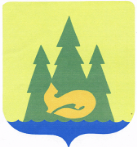 (в редакции постановления от 22.12.2022 № 2355)Администрация муниципального образования «Муниципальный округ Якшур-Бодьинский район Удмуртской Республики»Администрация муниципального образования «Муниципальный округ Якшур-Бодьинский район Удмуртской Республики»Администрация муниципального образования «Муниципальный округ Якшур-Бодьинский район Удмуртской Республики»«Удмурт Элькунысь Якшур-Бӧдья ёрос муниципал  округ» муниципал кылдытэтлэн Администрациез«Удмурт Элькунысь Якшур-Бӧдья ёрос муниципал  округ» муниципал кылдытэтлэн Администрациез«Удмурт Элькунысь Якшур-Бӧдья ёрос муниципал  округ» муниципал кылдытэтлэн Администрациез